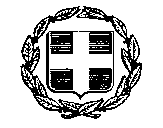 ΕΛΛΗΝΙΚΗ ΔΗΜΟΚΡΑΤΙΑΝΟΜΟΣ ΕΥΡΥΤΑΝΙΑΣ                                              Καρπενήσι  27/10/2017 ΔΗΜΟΣ ΚΑΡΠΕΝΗΣΙΟΥ		                             Αρ. Πρωτ.   16402  ΔΙΑΚΗΡΥΞΗ ΔΗΜΟΠΡΑΣΙΑΣ ΓΙΑ ΤΗΝ  ΜΙΣΘΩΣΗ ΚΤΗΝΟΤΡΟΦΙΚΗΣ ΕΓΚΑΤΑΣΤΑΣΗΣΟ ΔΗΜΑΡΧΟΣ ΚΑΡΠΕΝΗΣΙΟΥΈχοντας υπόψη:α) το Π.Δ. 270/81, (ΦΕΚ Α' 77/30-3-81)β) το Δ.Κ.Κ (Ν.3463/06)γ) το Ν.3852/2010 δ) την αριθ. 343/2017  απόφαση του Δημοτικού Συμβουλίου για τη μίσθωση ακινήτου, με την οποία ορίστηκαν τα δύο μέλη  της Επιτροπής Εκτίμησης Ακινήτου.ε) την αριθ. 532/2017 απόφαση της Οικονομικής επιτροπής με την οποία καθορίστηκαν οι όροι της δημοπρασίας.στ) την αριθ. 28/2017 απόφαση του Δημοτικού Συμβουλίου για τη συγκρότηση επιτροπής διενέργειας δημοπρασιών για την εκποίηση ή εκμίσθωση πραγμάτων κινητών και ακινήτων.ζ) την αριθ. 73/16172/23-10-2017 απόφαση Δημάρχου για τον ορισμό του τρίτου μέλους της Επιτροπής του άρθρου 7 του Π.Δ. 270/81 για την εκτίμηση του ακινήτου.η) την αριθ. 11/2646/28-2-2017 απόφαση Δημάρχου για τον ορισμό Αντιδημάρχων και μεταβίβαση αρμοδιοτήτων. ΠΡΟΚΗΡΥΣΣΟΥΜΕδημοπρασία μειοδοτική, φανερή και προφορική για τη μίσθωση κτηνοτροφικής εγκατάστασης (στάβλος) από το Δήμο μας, στην οποία θα φυλάσσονται τα παραγωγικά ζώα που περισυλλέγονται ως ανεπιτήρητα και καλούμε τους ενδιαφερόμενους να εκδηλώσουν ενδιαφέρον μέχρι την 21 Νοεμβρίου  2017, ημέρα Τρίτη και ώρα 14:00 μμ. Περιγραφή του μισθίου Η κτηνοτροφική εγκατάσταση (στάβλος) πρέπει:να βρίσκεται εντός της περιφέρειας του Δήμου Καρπενησίου. να έχει έκταση τουλάχιστον 80 τετραγωνικά μέτρανα έχει εξασφαλισμένη υδροδότηση, οδική πρόσβαση και να είναι καλά συντηρημένηνα διαθέτει άδεια εγκατάστασης κτηνοτροφικής μονάδας ή να απέχει τουλάχιστον  από τις όχθες ποταμιού συνεχούς ροής και   από τα όρια του σχεδίου της πόλης του Καρπενησίου ή  από τα όρια των οικισμών των Τοπικών Κοινοτήτων του Δήμου.Δεκτές θα γίνουν και προσφορές για συστέγαση με άλλη κτηνοτροφική εκμετάλλευση κατόπιν παραχώρησης τμήματος της κτηνοτροφικής εγκατάστασης που πληροί τους παραπάνω όρους. Τρόπος Διενέργειας της ΔημοπρασίαςΗ δημοπρασία είναι μειοδοτική, φανερή και προφορική και διεξάγεται ενώπιον της επιτροπής διενέργειας δημοπρασιών (όπως αυτή ορίσθηκε με την αριθ. 28/2017 απόφαση του Δημοτικού Συμβουλίου) σε δύο φάσεις ως εξής: Α ΦΑΣΗ : Διακήρυξη εκδήλωσης ενδιαφέροντος. Ο Δήμαρχος δημοσιεύει λεπτομερή διακήρυξη, καλώντας τους ενδιαφερομένους όπως, εντός προθεσμίας είκοσι (20) ημερών από της δημοσιεύσεως να εκδηλώσουν ενδιαφέρον. Οι προσφορές ενδιαφέροντος κατατίθενται στο Αυτοτελές Τμήμα Τοπικής Οικονομίας του Δήμου Καρπενησίου αυτοπροσώπως ή με εξουσιοδότηση, σε φάκελο που θα αναγράφεται εξωτερικά το ονοματεπώνυμο, η διεύθυνση και το τηλέφωνο του προσφέροντος ιδιοκτήτη και ο οποίος θα περιέχει:Έγγραφη εκδήλωση ενδιαφέροντος με περιγραφή της κτηνοτροφικής εγκατάστασης (θέση, έκταση και λοιπά χαρακτηριστικά του ακινήτου.Υπεύθυνη Δήλωση του Ν. 1599/86, με θεωρημένο το γνήσιο της υπογραφής, ότι έλαβε γνώση των όρων της δημοπρασίας, τους οποίους αποδέχεται πλήρως και ανεπιφυλάκτως.Φορολογική και Δημοτική Ενημερότητα που να ισχύουν την ημέρα του διαγωνισμού. Άδεια εγκατάστασης κτηνοτροφικής μονάδας ή τίτλο κυριότητας του ακινήτου και έγγραφα νομιμότητας του κτιρίου (οικοδομική άδεια ή απαλλαγή από έκδοση οικοδομικής άδειας ή απόφαση διατήρησης αυθαίρετου από την αρμόδια υπηρεσία Δόμησης).Στη συνέχεια η αρμόδια δημοτική υπηρεσία τις αποστέλλει στην επιτροπή του άρθρου 7 του ΠΔ 270/81, η οποία με επιτόπια έρευνα κρίνει περί της καταλληλότητας των προσφερομένων κτηνοτροφικών εγκαταστάσεων και περί του αν αυτές πληρούν τους όρους της διακήρυξης. Η επιτροπή συντάσσει σχετική έκθεση, εντός δέκα (10) ημερών από της λήψεως των προσφορών. Οι λόγοι αποκλεισμού ενός ακινήτου αιτιολογούνται επαρκώς στην έκθεση. Η έκθεση αξιολόγησης, με το διάγραμμα του ακινήτου το οποίο συντάσσεται από τον μηχανικό της επιτροπής και θεωρείται από τον προϊστάμενο της τεχνικής υπηρεσίας, αποστέλλονται στο Δήμο, ο οποίος την κοινοποιεί  σε όλους τους ενδιαφερομένους ιδιοκτήτες ακινήτων.Β ΦΑΣΗ: Διενέργεια δημοπρασίας. (κατάθεση προσφορών)Στη συνέχεια ο Δήμαρχος ορίζει ημέρα και ώρα διεξαγωγής της δημοπρασίας, καλώντας με αποδεικτικό, να λάβουν μέρος σε αυτήν μόνο εκείνοι των οποίων οι κτηνοτροφικές εγκαταστάσεις κρίθηκαν κατάλληλες κατά τη διαδικασία της πρώτης φάσης. Κατά τη διενέργεια της δημοπρασίας συντάσσεται πρακτικό το οποίο μετά τη λήξη της δημοπρασίας υπογράφεται από τον μειοδότη. Οι προσφορά του μειοδότη θα έχει ισχύ μέχρι την ημέρα  υπογραφής της σύμβασης .Δικαίωμα αποζημίωσηςΟ τελευταίος μειοδότης δεν αποκτά δικαίωμα προς αποζημίωση από τη μη έγκριση των πρακτικών της δημοπρασίας από την Οικονομική Επιτροπή. Ο εκμισθωτής δεν έχει δικαίωμα αποζημίωσης από το Δήμο εάν εκείνος αποχωρήσει από την κτηνοτροφική εγκατάσταση πριν τη λήξη της σύμβασης, γιατί το ακίνητο δεν ικανοποιεί πλέον της ανάγκες του ή υπάρξουν αλλαγές της σχετικής νομοθεσίας για την διαχείριση των ανεπιτήρητων παραγωγικών ζώων. Στην περίπτωση αυτή ο Δήμος μπορεί να λύει μονομερώς τη μίσθωση αφού ειδοποιήσει εγγράφως τον ιδιοκτήτη τριάντα τουλάχιστον ημέρες πριν τη διάλυση της μίσθωσης.Σύμβαση Ο τελευταίος μειοδότης υποχρεούται όπως εντός δέκα ημερών από την κοινοποίηση, (που ενεργείται με αποδεικτικό παραλαβής) της απόφασης της Οικονομικής Επιτροπής περί κατακυρώσεως ή εγκρίσεως του αποτελέσματος της δημοπρασίας, να προσέλθει για τη σύνταξη και υπογραφή της σύμβασης, Ενεργείται δε αναπλειστηριασμός εις βάρος του και ευθύνεται για το μεγαλύτερο τυχόν οικονομικό αποτέλεσμα της δημοπρασίας από αυτό της προηγούμενης. Για την παράδοση – παραλαβή του ακινήτου συντάσσεται σχετικό πρωτόκολλο. Σε περίπτωση μεταβίβασης της κυριότητας του μισθίου, ο νέος κύριος αναλαμβάνει όλες τις υποχρεώσεις του εκμισθωτή από την παρούσα σύμβαση, ο δε πωλητής είναι υποχρεωμένος προτού μεταβιβάσει το ακίνητο να γνωστοποιήσει εγγράφως στο Δήμο τα πλήρη στοιχεία του αγοραστή. Διάρκεια μίσθωσηςΗ διάρκεια της μίσθωσης ορίζεται σε ένα έτος από την ημερομηνία εγκατάστασης στο μίσθιο, με δυνατότητα παράτασης με τους ίδιους όρους, κατόπιν συμφωνίας των δύο μερών.Προθεσμία καταβολής του μισθώματοςΤο μίσθωμα θα κατατίθεται ανά τρίμηνο, στο τέλος κάθε τριμηνίας, σε τραπεζικό λογαριασμό του δικαιούχου. Υποχρεώσεις μισθωτήΟ μισθωτής υποχρεούται να διατηρεί και να διαφυλάσσει την κατοχή του μισθίου, τις υπέρ αυτού δουλείες, τα όρια αυτού και εν γένει το μίσθιο, σε καλή κατάσταση, προστατεύοντας αυτό απέναντι σε κάθε καταπάτηση, διαφορετικά ευθύνεται σε αποζημίωση. ΚρατήσειςΤο μίσθωμα υπόκειται στις νόμιμες  κρατήσεις οι οποίες βαρύνουν τον εκμισθωτή.Λήξη μίσθωσηςΟ μισθωτής υποχρεούται με τη λήξη της μίσθωσης να παραδώσει το μίσθιο στην κατάσταση στην οποία το παρέλαβε, διαφορετικά ευθύνεται σε αποζημίωση.Ο μισθωτής δεν οφείλει καμία αποζημίωση στον εκμισθωτή για φθορές του ακινήτου που οφείλονται στη συνηθισμένη χρήση του, σε κακή κατασκευή του ή στην παλαιότητα αυτού ή σε τυχαίο γεγονός. Οποιαδήποτε προσθήκη, διαμόρφωση ή εγκατάσταση αντικειμένων συμφωνείται να γίνεται επ’ ωφέλεια του Δήμου Καρπενησίου, του τελευταίου δικαιούμενου να αφαιρέσει αζημίως γι’ αυτόν κάθε εγκατάσταση και να παραδώσει το μίσθιο στην κατάσταση που το παρέλαβε.Αναμίσθωση – ΥπεκμίσθωσηΣιωπηρή αναμίσθωση, ως και υπεκμίσθωση του μισθίου από τον μισθωτή απαγορεύεται απολύτως.Δημοσίευση ΔιακήρυξηςΗ διακήρυξη θα δημοσιευθεί με φροντίδα του Δημάρχου τουλάχιστον δέκα ημέρες πριν από τη διενέργεια της δημοπρασίας με τοιχοκόλληση αντιγράφου αυτής στον πίνακα ανακοινώσεων του δημοτικού καταστήματος και στην ηλεκτρονική σελίδα του Δήμου. Επιπλέον περίληψη της διακήρυξης θα δημοσιευτεί σε δύο εβδομαδιαίες νομαρχιακές εφημερίδες Ευρυτανικά Νέα  και Ευρυτανικό Παλμό.Επανάληψη της δημοπρασίαςΗ δημοπρασία θα επαναληφθεί οίκοθεν από τον Δήμαρχο εάν δεν παρουσιαστεί κατ' αυτήν μειοδότης, σε μία εβδομάδα, την ίδια ημέρα και ώρα και με τους ίδιους όρους. Πληροφόρηση ενδιαφερομένωνΑντίγραφο της διακήρυξης και πληροφορίες για τη δημοπρασία παρέχονται από το Αυτοτελές Τμήμα Τοπικής Οικονομίας του Δήμου, στο νέο κτίριο του Δημαρχείου στην Διεύθυνση Ύδρας 6, Τ.Κ. 36100 κατά τις εργάσιμες μέρες και ώρες και στο  τηλέφωνο 22373 50020                                                                                                                       Ο                                                                                                  ΑΝΤΙΔΗΜΑΡΧΟΣ                                                                                              Ταξιάρχης Κουτρομάνος